CỘNG HÒA XÃ HỘI CHỦ NGHĨA VIỆT NAM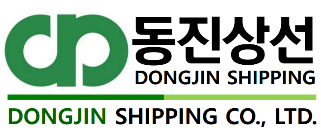 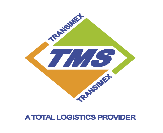 Độc lập – Tự do – Hạnh phúcGIẤY ỦY QUYỀNKính gửi: CÔNG TY CỔ PHẦN TRANSIMEX - ĐẠI LÝ HÃNG TÀU DONGJIN SHIPPING CO.,LTDI/Bên ủy quyền:Công ty: (Công ty đứng tên trên tờ cược)……………….…………………………………………………………..Địa chỉ:………………………………………………………………………………………………………………Điện thoại:……………………………………….Fax:……………………………………………………………..Mã số thuế: …………………………………………………………………………………………………………II/Bên nhận ủy quyền:Tên KH được ủy quyền : ………………………………………………………………………………………….Địa chỉ:…………………………………………………………………………………………………………….Điện thoại:…………………………………………………………………………………………………………III/ Nội dung ủy quyền:Bên nhận ủy quyền được nhận lại tiền hoàn cược bằng hình thức chuyển khoản.Tài khoản nhận lại tiền hoàn cược như sau:Chúng tôi xin cam kết :Nội dung ủy quyền trên là hợp pháp và hoàn toàn chịu trách nhiệm nếu có bất kì sai sót liên quan.Trường hợp có bất kì phát sinh, tranh chấp liên quan đến việc hoàn cược theo giấy ủy quyền này, chúng tôi hoàn toàn chịu trách nhiệm.Giấy ủy quyền này có giá trị từ ngày : ………………………đến ngày :………………………….TP.HCM, Ngày…...Tháng…...Năm…….         BÊN ỦY QUYỀN						      BÊN ĐƯỢC ỦY QUYỀN(Kí tên, đóng dấu & ghi rõ chức vụ)                                                                 (Kí tên, ghi rõ họ tên)- Tên KH được ủy quyền- Số tài khoản - Ngân hàng 